МІСЦЕВЕ САМОВРЯДУВАННЯ ВИКОНАВЧИЙ КОМІТЕТ ПОКРОВСЬКОЇ  МІСЬКОЇ  РАДИДНІПРОПЕТРОВСЬКОЇ ОБЛАСТІ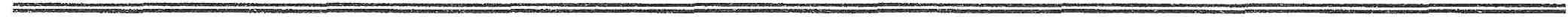 РІШЕННЯ Про проведення міського конкурсу                                                                                                                                      соціальних проектів, спрямованих                                                                                                                       на  посилення соціального захисту                                                                                                               осіб похилого віку у м.Покров______________________________________Керуючись  ст. 52 Закону України «Про місцеве самоврядування в Україні», на виконання рішення 33 сесії міської ради 7 скликання №1 від 22.05.2018р. «Про реалізацію прав осіб похилого віку  м.Покров на соціальний захист та активне довголіття», враховуючи основні положення Стратегії державної політики з питань здорового та активного довголіття населення на період до 2022 року, затвердженої розпорядженням Кабінету Міністрів України від 11.01.2018р. №10 та  оголошення рішенням сесії міської ради від 23.02.2018р. №14  2018 рік – Роком ветеранів, з метою посилення уваги до потреб старшого покоління, забезпечення їхніх прав на соціальний захист та активне довголіття,  виконком міської ради:ВИРІШИВ:	1. Затвердити Положення про міський конкурс соціальних проектів, спрямованих  на  посилення соціального захисту  осіб похилого віку (додаток1).	2. Затвердити склад конкурсної комісії (додаток 2).	3. Конкурсній комісії за результатами конкурсу надати до фінансового управління пропозиції щодо врахування при формуванні міського бюджету  на 2019 коштів на реалізацію проектів-переможців.	4. Контроль за виконанням даного рішення покласти на заступника міського голови Бондаренко Н.О.Ігнатюк Т.М., 4-11-00                                                                                             Додаток 1                                                                                            до рішення виконкому міської ради                                                                                            від ________________.№_________                                                                                                       Положення про проведення міського конкурсу соціальних проектів, спрямованих на  посилення соціального захисту осіб похилого віку1. Загальні положення1.1. Положення про конкурс соціальних проектів, спрямованих на  посилення соціального захисту осіб похилого віку (далі –  Конкурс) визначає єдині вимоги щодо визначення найкращих соціальних проектів в галузі організації соціального захисту населення.1.2. Конкурс соціальних проектів – міський відкритий конкурс соціальних проектів щодо реалізації ідей, спрямованих на  посилення соціального захисту осіб похилого віку, забезпечення системної взаємодії органів місцевого самоврядування з громадськістю міста у сфері соціального захисту населення. Соціальний проект – це комплекс взаємоув'язаних у просторі та часі заходів організаційного, економічно-фінансового та іншого характеру, направлених на вирішення чи пом'якшення соціальної проблеми, розроблений  бюджетними установами міста, громадськими та благодійними організаціями і поданий на розгляд конкурсної комісії для отримання бюджетного фінансування. Загальна тривалість реалізації проекту не повинна виходити за межі одного  бюджетного року. 1.3. Фінансування соціальних проектів, спрямованих на  посилення соціального захисту осіб похилого віку, здійснюється шляхом фінансування за рахунок коштів, виділених  в міському бюджеті на ці цілі на 2019 рік.2. Мета, завдання, пріоритетні напрямки конкурсу2.1. Конкурс проводиться з метою ефективної співпраці з інституціями громадянського суспільства у сфері соціального захисту населення. 2.2. Завданнями конкурсу є:посилення уваги до соціального захисту осіб похилого віку;активізація діяльності громадських об’єднань;підвищення рівня відповідальності за виконання громадської роботи;підвищення рівня громадської активності.2.3. Пріоритетні напрямки конкурсу:формування активної громадянської позиції та популяризація поваги до осіб похилого віку;мистецтво (пленери, творчі події, виставки, перформанси, екскурсії,  просвітницькі проекти тощо, які викривають проблеми та представляють осіб похилого віку);активний відпочинок та популяризація серед осіб похилого віку здорового  способу життя; неформальна освіта (набуття особами похилого віку новітніх знань, навичок та інших компетентностей, які сприятимуть пристосуванню до сучасних умов життя);розвиток інфраструктури  (залучення громадськості до процесу створення та відкриття просторів для осіб похилого віку та активізація їх діяльності).охорона здоров'я та профілактика вікових захворювань осіб похилого віку; соціальна підтримки та адаптація малозабезпечених осіб похилого віку;інші напрямки, які сприяють покращенню рівня активного, комфортного, безпечного довголіття мешканців міста Покров.3. Умови та порядок проведення конкурсу3.1. У конкурсі беруть участь проекти, представлені бюджетними установами міста, громадськими та благодійними організаціями. Термін дії конкурсу  – до 01 жовтня 2018 року.3.2. Основні етапи проведення конкурсу соціальних проектів,  спрямованих на  посилення соціального захисту осіб похилого віку:3.2.1. 1-й етап: Подача проектних ідей та їх попередній відбір. Термін  подачі проектних ідей від учасників конкурсу триває до 01 вересня 2018 року включно за формою згідно додатку 1. Прийом проектних ідей відбувається за електронним посиланням на сайті__________________, або в Центрі надання адміністративних послуг м.Покров. Попередній відбір проектних ідей здійснює конкурсна комісія. До 07 вересня 2018 року учасникам конкурсу повідомляються результати попереднього відбору, а також час і місце проведення подальших етапів конкурсу.3.2.2. 2-й етап: Презентація проектних ідей. 17 вересня 2018 року учасники конкурсу, чиї проекти відповідають напрямкам та меті конкурсу, презентують свої ідеї перед конкурсною комісією. Максимальний час презентації складає 7 хвилин. Презентація може бути представлена в будь-якій формі.3.2.3. 3-й етап: Доопрацювання проектів. 17-21 вересня 2018 року – доопрацювання учасниками конкурсу своїх проектів з урахуванням зауважень та побажань конкурсної комісії.3.2.4. 4-й етап: Захист проектів учасниками конкурсу. 24 вересня 2018 року – захист учасниками конкурсу своїх проектів перед конкурсною комісією. Захист проектів проходить у вигляді презентацій. Максимальний час презентації одного проекту складає 5 хвилин.3.3. Визначення переможців відбувається за рішенням конкурсної комісії та оформлюється протоколом, в якому зазначаються список авторів та ініціативних груп із зазначенням назви проектів та сум коштів, необхідних для їх реалізації.3.4. Кількість проектів, що отримують фінансування, залежить від бюджетів поданих проектів, але на сукупну суму ____________ грн за рахунок коштів міського бюджету, передбачених на посилення соціального захисту осіб похилого віку  у бюджеті міста на 2019 рік. Гранична сума для одного проекту – _________грн. 3.5.   Комісія може ухвалити одне з таких рішень:1)	 профінансувати проект у повному обсязі;2)	 профінансувати проект частково;3)	 відмовити у фінансуванні.3.6. За результатами Конкурсу готується проект рішення виконавчого комітету міської ради про затвердження переліку проектів, визнаних переможцями конкурсу. У проекті рішення обов’язково зазначається назва проекту, ім'я автора та обсяг бюджетних коштів, які виділяються на його реалізацію.3.7. Рішення про визначення переможців конкурсу підлягає оприлюдненню протягом місяця після його прийняття.3.8. Дія цього Положення поширюється на процедуру заявок проектних ідей, які подані з 01 по 31 серпня 2018 року включно.4. Визначення переможців конкурсу4.1. Для організації конкурсу рішенням виконавчого комітету Покровської міської ради утворюється та затверджується персональний та кількісний склад конкурсної комісії. 4.2. Основною роботою конкурсної комісії є засідання.4.3. Рішення приймається більшістю від присутніх членів комісії відкритим голосуванням. У разі рівного розподілу голосів головуючий має право вирішального голосу.4.4. Результати роботи конкурсної комісії оформлюються протоколом засідання.4.5. Протокол засідання містить інформацію:          - дату, час та місце проведення;          - прізвища, імена та по батькові членів конкурсної комісії;	- прізвища, імена та по батькові авторів проектів;	- результати голосування.
				5. Фінансування соціальних проектів.     			5.1. Визначення соціальних проектів для подальшого їх фінансування проводиться на основі конкурсу у форматі пітчингу. Пітчинг проектів – це презентація проектної ідеї перед комісією для отримання зворотного зв’язку щодо подальшого доопрацювання та можливостей фінансування.5.2. Розгляд та аналіз поданих заявок на конкурс соціальних проектів проводиться конкурсною комісією. 5.3. Переможці конкурсу визначаються рішенням конкурсної комісії, яка формується і діє відповідно до п. 4 цього положення, після презентації проектів їх авторами на засіданні комісії.5.4. Рішення комісії, щодо визначення переможців конкурсу, має бути затверджене рішенням виконавчого комітету Покровської міської ради.5.5. Фінансування проектів -переможців здійснюється за рахунок коштів міського бюджету  виділених на ці цілі в межах 1 календарного року.5.6. Порядок фінансування, здійснення контролю та формування звітності затверджується рішенням сесії міської ради за результатами конкурсу.                                                                                      Додаток До положення про проведення міського конкурсу соціальних проектів, спрямованих на  посилення соціального захисту осіб похилого вікуВиконавчий комітет Покровської міської радиІ. Реєстраційна картка до проектуКонкурс:Підписи засвідчують зобов'язання:подавати в проекті правдиву інформацію;у разі надання фінансування - використовувати його відповідно до плану реалізації та бюджету проекту з дотриманням вимог чинного законодавства України;за будь-якого використання, застосування чи поширення інтелектуальних або інших цінностей, створених завдяки реалізації проекту, посилатися на фінансову підтримку міськради міста Тростянця.Підпис керівника проекту ___________ Дата ”___” __________ 20_ _ р.Підпис керівника організації ___________ Дата ”___” __________ 20_ _ р.М.П.II. Анотація(на окремому аркуші, не більше однієї сторінки формату А4, шрифтом 12 у один інтервал)Назва проекту ______________________________________________________Назва організації ___________________________________________________Актуальність проекту, проблема, на  розв'язання якої спрямовано проектКоротко обгрунтуйте, чому ваш проект є актуальним для міста, в чому полягає суть проблеми, яку ваш проект має розв'язати чи мінімізувати.Термін реалізації проекту (в межах бюджетного року)Очікувані результати проекту, їхній вплив на суспільне життяОпишіть, що має бути результатом проекту, який позитивний вплив цих результатів на соціальну групу, громаду, вашу організацію, тобто коротко- та довготермінові позитивні наслідки від реалізації вашого проекту.Які кошти і з яких джерел передбачається використати для здійснення проектуIII. Опис проекту1. Проблема на вирішення якої направлено проект(не більше трьох сторінок формату А4, шрифтом 12 у один інтервал)Опишіть ваше бачення проблеми та шляхів її вирішення (мінімізації), що ви пропонуєте.Що було зроблено вами та вашою організацією щодо теми проекту за попередній період?Обґрунтуйте, чому реалізація саме цього проекту сприятиме розв'язанню зазначеної проблеми. Мета проекту (2-3 абзаци) План реалізації проектуВикладіть детальний план реалізації проекту в просторі та часі (можна у формі таблиці) за приведеною нижче формою для кожного етапу.Назва етапу:Суть робіт, що  мають бути виконані  або перелік заходів:Термін здійснення:Затрати на виконання етапу:Результат (продукт) виконання етапу:4. Ресурси, необхідні для реалізації проектуХто з працівників вашої організації безпосередньо братиме участь у реалізації проекту (прізвища, посади)? Яку кваліфікацію вони мають? Що конкретно кожен з них робитиме в межах плану реалізації проекту?Наприклад:Керівник проекту -     Бухгалтер –Експерт-Залучення яких сторонніх фахівців і для виконання якої конкретної роботи передбачено проектом? Обґрунтуйте.Яку частку коштів і з яких джерел очікується отримати? Який ресурсний внесок у виконання проекту вашої організації?Якщо проектом передбачається придбання обладнання, обґрунтуйте потребу в ньому. Обґрунтування має спиратися на кількісні показники характеристик устаткування і обсягів передбачуваних робіт.5. Результати реалізації проектуОпишіть, які кількісні та якісні результати ви очікуєте отримати.IV. Бюджет проектуОрієнтовна схема бюджету(у гривнях)2. Обладнання3. Матеріальне забезпечення4. Оплата послуг сторонніх осіб/організацій5. Інші витратиV. ДодаткиДодайте інформацію про основні досягнення вашої організації, резюме виконавців проекту, рекомендаційні листи, іншу, важливу на ваш погляд інформацію, але не більше 3-х сторінок формату А4, 12 шрифт в один інтервал.Ігнатюк Т.М., 4-11-00                                                                                             Додаток 2                                                                                            до рішення виконкому міської ради                                                                                            від ________________.№_________                                                                                                        С К Л А Дконкурсної комісії Ігнатюк Т.М., 4-11-00Номер проектуДата реєстраціїРезультати розглядуПочаток реалізаціїДата закінченняНазва проекту (не більше одного речення)Бюджет проекту/загальний (гривень)Очікуване фінансування з міського бюджету (гривень)Назва організації, що подає проект, та її юридичний статусАдреса організації (юридична, фактична, для листування) телефон, факс, Е-mailПрізвище, ім'я, по батькові керівника організації або особи, що має право укладати юридичні угодиБанківські реквізити організації (для перерахування фінансування)Прізвище, ім'я, по батькові керівника проектуМісце роботи, посада, керівника проектуАдреса для листування з керівником проектуКонтактні телефони: Факс, Е-mailСтатті видатківСтатті видатківСтатті видатківСтатті видатківМіський бюджетМіський бюджетМіський бюджетМіський бюджетІнші джерелаІнші джерелаОплата праці персоналуОплата праці персоналуОплата праці персоналуОплата праці персоналуОбладнанняОбладнанняОбладнанняОбладнанняМатеріальні витратиМатеріальні витратиМатеріальні витратиМатеріальні витратиОплата послуг сторонніх осіб/організаційОплата послуг сторонніх осіб/організаційОплата послуг сторонніх осіб/організаційОплата послуг сторонніх осіб/організаційІнші витратиІнші витратиІнші витратиІнші витратиУСЬОГО:УСЬОГО:УСЬОГО:УСЬОГО:1. Оплата праці персоналу1. Оплата праці персоналу1. Оплата праці персоналу1. Оплата праці персоналу1. Оплата праці персоналу1. Оплата праці персоналу1. Оплата праці персоналу1. Оплата праці персоналу1. Оплата праці персоналу1. Оплата праці персоналуПосада%  робочого часу  ОкладНарахуванняНарахуванняЗагальна сумаК-сть місяцівПовна сумаПовна сумаОчікуване фінансування з бюджету1. Керівник проекту 2. БухгалтерУСЬОГО:Вид обладнання(з вказанням технічних характеристик)Ціна заодиницюКількість СумаОчікуване фінансування з бюджетуУСЬОГО:№Назва статтіЦінаКількістьСумаОчікуване фінансування з бюджету1.2.УСЬОГО:Кому і за що очікується сплатити Повна сума (з податками)Очікуване фінансування з бюджетуУСЬОГО:За що передбачається сплатитиПовна сума (з податками)Очікуване фінансування з бюджетуУСЬОГО:БондаренкоНаталія Олександрівназаступник міського голови, голова комісіїІгнатюкТетяна Марківнаначальник управління праці та соціального захисту населення, заступник голови комісії Глазкова Оксана ЮріївнаНачальник відділу економіки виконкому міської ради, секретар комісіїЧлени комісії:Даниленко Наталія ЕдуардівнаДиректор територіального центру соціального обслуговування (надання соціальних послуг)Федорова Олена Олександрівнаголовний спеціаліст бюджетного відділу міського фінансового управлінняСереда Ольга Володимирівнареферент міського голови по зв’язкам з громадськістюРевт Ольга ІгорівнаГолова громадської ради при виконкомі Покровської міської ради (за згодою)